დამტკიცებულია საქართველოს საკონსტიტუციო სასამართლოს პლენუმის 2011 წლის 18 აპრილის N81/3 დადგენილებითფაქტობრივი გარემოებები:1. ქუთაისის საქალაქო სასამართლოს 2016 წლის 24 თებერვლის განაჩენით გიორგი ჩახუნაშვილი ცნობილ იქნა დამნაშავედ საქართველოს სსკ-ის 260-ე მუხლის 1-ლი ნაწილით და სსკ-ის 55-ე მუხლის გამოყენებით განესაზღვრა ჯარიმა – 2100 ლარის ოდენობით; სსკ-ის 62-ე მუხლის მე-5 ნაწილის თანახმად, გ. ჩახუნაშვილს დანიშნულ სასჯელში ჩაეთვალა პატიმრობაში ყოფნის ერთი დღე (2015 წლის 9 ნოემბერი) და საბოლოოდ განესაზღვრა ჯარიმა – 2000 ლარი. მასვე ,,ნარკოტიკული დანაშაულის წინააღმდეგ ბრძოლის შესახებ”  საქართველოს კანონის  შესაბამისად, 5 წლით ჩამოერთვა სატრანსპორტო საშუალების მართვის, საექიმო, საადვოკატო, პედაგოგიურ და საგანმანათლებლო დაწესებულებებში საქმიანობის, სახელმწიფო და ადგილობრივი თვითმმართველობის, სახაზინო (საბიუჯეტო) დაწესებულებებში _ საჯარო ხელისუფლების ორგანოებში საქმიანობის, პასიური საარჩევნო, იარაღის დამზადების, შეძენის, შენახვისა და ტარების უფლებები, ხოლო 10 წლით – საექიმო ან/და ფარმაცევტული საქმიანობის უფლება, აგრეთვე აფთიაქის დაფუძნების, ხელმძღვანელობისა და წარმომადგენლობის უფლება.  2. ქუთაისის სააპელაციო სასამართლოს სისხლის სამართლის საქმეთა პალატის 2016 წლის 5 მაისის განაჩენით ქუთაისის საქალაქო სასამართლოს 2016 წლის 24 თებერვლის განაჩენში შევიდა ცვლილება: გიორგი ჩახუნაშვილი გათავისუფლდა საქართველოს სსკ-ის 260-ე მუხლის 1-ლი ნაწილით დანიშნული ძირითადი სასჯელის – 2000 ლარის ოდენობით ჯარიმის მოხდისაგან. განაჩენი დანარჩენ ნაწილში დარჩა უცვლელად.3. პროკურორმა დავით სილაგაძემ საკასაციო საჩივრით მომართა საქართველოს უზენაესი სასამართლოს სისხლის სამართლის საქმეთა პალატას და ითხოვა ქუთაისის სააპელაციო სასამართლოს სისხლის სამართლის საქმეთა პალატის 2016 წლის 5 მაისის განაჩენში ცვლილების შეტანა: კერძოდ, გიორგი ჩახუნაშვილის დამნაშავედ ცნობა საქართველოს სსკ-ის 260-ე მუხლის 1-ლი ნაწილით და მისთვის  კანონით გათვალისწინებული სასჯელის განსაზღვრა.სამართლებრივი გარემოებები:1. საქართველოს საკონსტიტუციო სასამართლოს 2015 წლის 24 ოქტომბრის გადაწყვეტილებით არაკონსტიტუციურად იქნა ცნობილი საქართველოს კონსტიტუციის მე-17 მუხლის მე-2 პუნქტთან მიმართებით საქართველოს სისხლის სამართლის კოდექსის 260-ე მუხლის მე-2 ნაწილის (2014 წლის 1 მაისიდან 2015 წლის 31 ივლისამდე მოქმედი რედაქცია) სიტყვების „ისჯება თავისუფლების აღკვეთით ვადით შვიდიდან თოთხმეტ წლამდე“ ის ნორმატიული შინაარსი, რომელიც ითვალისწინებს სისხლისსამართლებრივი სასჯელის სახით თავისუფლების აღკვეთის გამოყენების შესაძლებლობას „ნარკოტიკული საშუალებების, ფსიქოტროპული ნივთიერებების, პრეკურსორებისა და ნარკოლოგიური დახმარების შესახებ“ საქართველოს კანონის დანართი N2-ის 92-ე ჰორიზონტალურ გრაფაში განსაზღვრული, მოსარჩელის მიერ სადავოდ გამხდარი ოდენობით (70 გრამამდე) ნარკოტიკული საშუალება - „გამომშრალი მარიხუანის“ პირადი მოხმარების მიზნებისთვის შეძენისა და შენახვის გამო.2. საკასაციო პალატა მხედველობაში იღებს აგრეთვე საქართველოს საკონსტიტუციო სასამართლოს 2016 წლის 26 თებერვლის გადაწყვეტილებას, რომელშიც მითითებულია, რომ „საკონსტიტუციო სასამართლო მსჯელობს ზოგადად კონკრეტული საკითხის ნორმატიულ შინაარსზე და შესაბამისად, იღებს გადაწყვეტილებას გასაჩივრებული დებულებით განპირობებული სავარაუდო პრობლემის ნორმატიული შინაარსის კონსტიტუციასთან შესაბამისობის თაობაზე. ... შესაბამისად, კანონმდებლობაში იდენტური პრობლემის გამომწვევი ნორმის (ნორმების) შენარჩუნების შემთხვევაში, ის გადაწყვეტილების უგულებელმყოფელ და დამძლევ ნორმად ჩაითვლება“.3. ხსენებული გადაწყვეტილების შინაარსი ცხადყოფს, რომ თავად საკონსტიტუციო სასამართლოა უფლებამოსილი, ყოველ კონკრეტულ შემთხვევაში შეაფასოს, არის თუ არა კონკრეტული ნორმა საკონსტიტუციო სასამართლოს გადაწყვეტილების დამძლევი და, შესაბამისად, არაკონსტიტუციური.4. მოცემულ საქმეში გიორგი ჩახუნაშვილი მსჯავრდებულია საქართველოს სისხლის სამართლის კოდექსის 260-ე მუხლის პირველი ნაწილით გათვალისწინებული დანაშაულის ჩადენაში, კერძოდ – 61,14 გრამი ნარკოტიკული საშუალება „ნედლი მარიხუანის“ უკანონო შეძენა-შენახვის გამო, და გათავისუფლებულია დანიშნული სასჯელის მოხდისაგან. ხსენებული ნორმა ითვალისწინებს თავისუფლების აღკვეთას 6 წლამდე, მათ შორის იმ შემთხვევაშიც, თუ ბრალდებულს აღმოაჩნდება ნარკოტიკული საშუალება „ნედლი მარიხუანა“, რომლის ოდენობა 100 გრამს არ აღემატება. ამასთან,  წარმოდგენილი საკასაციო საჩივრის განხილვისათვის საკასაციო პალატა მიიჩნევს, რომ აუცილებელია დადგინდეს საქართველოს სისხლის სამართლის კოდექსის 260-ე მუხლის პირველი ნაწილის იმ ნორმატიული შინაარსის, რომელიც ითვალისწინებს სისხლისსამართლებრივი სასჯელის სახით თავისუფლების აღკვეთის გამოყენების შესაძლებლობას 61,14 გრამი ნარკოტიკული საშუალება – „ნედლი მარიხუანის“ პირადი მოხმარების მიზნებისთვის შეძენისა და შენახვის გამო, საქართველოს კონსტიტუციის მე-17 მუხლის მე-2 პუნქტთან შესაბამისობის საკითხი.5. საკასაციო პალატას, საქართველოს საკონსტიტუციო სასამართლოს 2015 წლის 24 ოქტომბრის გადაწყვეტილების გათვალისწინებით, რომლის თანახმადაც, 70 გრამამდე ნარკოტიკული საშუალება „გამომშრალი მარიხუანის“ პირადი მოხმარების მიზნით შეძენა-შენახვის გამო პირის მიმართ სასჯელის სახით თავისუფლების აღკვეთის გამოყენება ჩაითვალა საქართველოს კონსტიტუციის მე-17 მუხლთან შეუსაბამოდ, მიაჩნია, რომ არსებობს რისკი იმისა, რომ სისხლის სამართლის კოდექსის 260-ე მუხლის პირველი ნაწილის ის ნორმატიული შინაარსი, რომელიც იძლევა 100 გრამამდე ნარკოტიკული საშუალება „ნედლი მარიხუანის“ პირადი მოხმარების მიზნით შეძენა-შენახვისთვის საპატიმრო სასჯელის გამოყენების შესაძლებლობას, შესაძლოა, საქართველოს საკონსტიტუციო სასამართლოს 2015 წლის 24 ოქტომბრის გადაწყვეტილების დამძლევ ნორმად და, შესაბამისად, არაკონსტიტუციურად იქნეს მიჩნეული.6. საკასაციო პალატის ამ არგუმენტაციას ამყარებს „ნარკოტიკული საშუალებების, ფსიქოტროპული ნივთიერებების, პრეკურსორებისა და ნარკოლოგიური დახმარების შესახებ“ საქართველოს კანონის დანართი N2-ის 92-ე გრაფაში დაფიქსირებული ოდენობები, კერძოდ, „ნედლი მარიხუანის“ შემთხვევაში სისხლისსამართლებრივი პასუხისმგებლობა დაწესებულია „გამომშრალი მარიხუანის“ ორმაგ ოდენობებზე. კერძოდ: „გამომშრალი მარიხუანის“ შეძენა-შენახვა სისხლის სამართლის კოდექსის 260-ე მუხლის პირველი ნაწილის შემადგენლობას იძლევა იმ შემთხვევაში, თუ მისი რაოდენობა 5-დან 50 გრამამდეა, ხოლო ამავე დანაშაულის შემადგენლობას იძლევა „ნედლი მარიხუანის“ შეძენა-შენახვა 10-დან 100 გრამამდე. კანონმდებლის აღნიშნული მიდგომა ცალსახად მიუთითებს იმაზე, რომ ერთი და იმავე წონის „გამომშრალი მარიხუანისა“ და „ნედლი მარიხუანის“ შემთხვევაში, მიდგომა „გამომშრალ მარიხუანასთან“ მიმართებით უფრო მკაცრია. დასკვნა:საკასაციო პალატა მხედველობაში იღებს საკონსტიტუციო სასამართლოს აღნიშნულ მსჯელობას და მიაჩნია, რომ საქართველოს სისხლის სამართლის კოდექსის 260-ე მუხლის პირველი ნაწილის ის ნორმატიული შინაარსი, რომელიც ითვალისწინებს სისხლისსამართლებრივი სასჯელის სახით თავისუფლების აღკვეთის გამოყენების შესაძლებლობას მოცემულ შემთხვევაში  61,14 გრამი ნარკოტიკული საშუალება „ნედლი მარიხუანის“  პირადი მოხმარების მიზნებისთვის შეძენისა და შენახვის გამო, შეიძლება მიჩნეულ იქნეს საქართველოს კონსტიტუციის მე-17 მუხლის მეორე პუნქტის შეუსაბამოდ.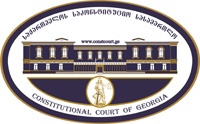 წარდგინების რეგისტრაციის  N   _______მიღების თარიღი:   __ /__  /__საერთო სასამართლოს წარდგინებასაერთო სასამართლოს წარდგინებასაერთო სასამართლოს წარდგინება („საქართველოს საკონსტიტუციო სასამართლოს შესახებ“  საქართველოს ორგანული კანონის მე-19 მუხლის მე-2 პუნქტი) („საქართველოს საკონსტიტუციო სასამართლოს შესახებ“  საქართველოს ორგანული კანონის მე-19 მუხლის მე-2 პუნქტი) („საქართველოს საკონსტიტუციო სასამართლოს შესახებ“  საქართველოს ორგანული კანონის მე-19 მუხლის მე-2 პუნქტი)კონსტიტუციური წარდგინების ფორმასთან დაკავშირებით, კითხვის, შენიშვნის ან რეკომენდაციის არსებობის შემთხვევაში შეგიძლიათ დაგვიკავშირდეთ ნომერზე +995 422-27-00-99 ან მოგვწეროთ ელექტრონული ფოსტის მეშვეობით მისამართზე: const@constcourt.ge; ვებგვერდი: www.constcourt.ge. კონსტიტუციური წარდგინების ფორმასთან დაკავშირებით, კითხვის, შენიშვნის ან რეკომენდაციის არსებობის შემთხვევაში შეგიძლიათ დაგვიკავშირდეთ ნომერზე +995 422-27-00-99 ან მოგვწეროთ ელექტრონული ფოსტის მეშვეობით მისამართზე: const@constcourt.ge; ვებგვერდი: www.constcourt.ge. კონსტიტუციური წარდგინების ფორმასთან დაკავშირებით, კითხვის, შენიშვნის ან რეკომენდაციის არსებობის შემთხვევაში შეგიძლიათ დაგვიკავშირდეთ ნომერზე +995 422-27-00-99 ან მოგვწეროთ ელექტრონული ფოსტის მეშვეობით მისამართზე: const@constcourt.ge; ვებგვერდი: www.constcourt.ge. თუ რომელიმე პუნქტის შესავსებად გამოყოფილი ადგილი არ იქნება საკმარისი, შეგიძლიათ ფორმას დამატებითი გვერდი დაურთოთ. ყოველ დამატებით გვერდზე გადაიტანეთ იმ პუნქტის სათაური, რომელსაც ავსებთ. წერის დასრულების შემდეგ ფორმა დანომრეთ.თუ რომელიმე პუნქტის შესავსებად გამოყოფილი ადგილი არ იქნება საკმარისი, შეგიძლიათ ფორმას დამატებითი გვერდი დაურთოთ. ყოველ დამატებით გვერდზე გადაიტანეთ იმ პუნქტის სათაური, რომელსაც ავსებთ. წერის დასრულების შემდეგ ფორმა დანომრეთ.თუ რომელიმე პუნქტის შესავსებად გამოყოფილი ადგილი არ იქნება საკმარისი, შეგიძლიათ ფორმას დამატებითი გვერდი დაურთოთ. ყოველ დამატებით გვერდზე გადაიტანეთ იმ პუნქტის სათაური, რომელსაც ავსებთ. წერის დასრულების შემდეგ ფორმა დანომრეთ.I. ფორმალური ნაწილიI. ფორმალური ნაწილიI. ფორმალური ნაწილი1. მხარეთა რეკვიზიტებიწარდგინების შემტანი სასამართლოსაქართველოს უზენაესი სასამართლოქ. თბილისი, ძმები ზუბალაშვილების ქ. №32(995 32) 293 12 62სახელწოდებამისამართიტელეფონი1.2 მოსამართლე1.2 მოსამართლე1.  გიორგი შავლიაშვილი 2.  ნინო გვენეტაძე3.  პაატა სილაგაძემოსამართლის/სასამართლოს კოლეგიური შემადგენლობის მოსამართლეთა სახელი, გვარიპირადი/საიდენტიფიკაციო ნომერიმისამართიტელეფონიელექტრონული ფოსტა1.3. მოპასუხე/მოპასუხეებისაქართველოს პარლამენტიქ. ქუთაისი, აბაშიძის ქ. №26032 228 90 06სახელწოდებამისამართიტელეფონი2. სადავო სამართლებრივი აქტი2. სადავო სამართლებრივი აქტი2. სადავო სამართლებრივი აქტი2. სადავო სამართლებრივი აქტია) აქტის დასახელებაა) აქტის დასახელებაა) აქტის დასახელებაა) აქტის დასახელებასაქართველოს სისხლის სამართლის კოდექსისაქართველოს სისხლის სამართლის კოდექსისაქართველოს სისხლის სამართლის კოდექსისაქართველოს სისხლის სამართლის კოდექსიმიმღების/გამომცემის დასახელება (თუ ეს აქტი საერთაშორისო ხელშეკრულება ან შეთანხმებაა, - მისი ხელმომწერის დასახელება)მიმღების/გამომცემის დასახელება (თუ ეს აქტი საერთაშორისო ხელშეკრულება ან შეთანხმებაა, - მისი ხელმომწერის დასახელება)მიღების/ გამოცემის თარიღი (თუ ეს აქტი საერთაშორისო ხელშეკრულება ან შეთანხმებაა, - მისი რატიფიცირების თარიღი და შესაბამისი დადგენილება)მიღების/ გამოცემის თარიღი (თუ ეს აქტი საერთაშორისო ხელშეკრულება ან შეთანხმებაა, - მისი რატიფიცირების თარიღი და შესაბამისი დადგენილება)საქართველოს პარლამენტისაქართველოს პარლამენტი1999 წლის 22 ივლისი1999 წლის 22 ივლისიბ) სადავო ნორმა/ნორმები  შენიშვნა 1ბ) სადავო ნორმა/ნორმები  შენიშვნა 1ბ) სადავო ნორმა/ნორმები  შენიშვნა 1ბ) სადავო ნორმა/ნორმები  შენიშვნა 1საქართველოს სისხლის სამართლის კოდექსის 260-ე მუხლის პირველი ნაწილის ის ნორმატიული შინაარსი, რომელიც ითვალისწინებს სისხლისსამართლებრივი სასჯელის სახით თავისუფლების აღკვეთის გამოყენების შესაძლებლობას 100 გრამამდე (მოცემულ შემთხვევაში 61,14 გრამი) ნარკოტიკული საშუალება – „ნედლი მარიხუანის“  პირადი მოხმარების მიზნებისთვის შეძენისა და შენახვის გამო. საქართველოს სისხლის სამართლის კოდექსის 260-ე მუხლის პირველი ნაწილის ის ნორმატიული შინაარსი, რომელიც ითვალისწინებს სისხლისსამართლებრივი სასჯელის სახით თავისუფლების აღკვეთის გამოყენების შესაძლებლობას 100 გრამამდე (მოცემულ შემთხვევაში 61,14 გრამი) ნარკოტიკული საშუალება – „ნედლი მარიხუანის“  პირადი მოხმარების მიზნებისთვის შეძენისა და შენახვის გამო. საქართველოს სისხლის სამართლის კოდექსის 260-ე მუხლის პირველი ნაწილის ის ნორმატიული შინაარსი, რომელიც ითვალისწინებს სისხლისსამართლებრივი სასჯელის სახით თავისუფლების აღკვეთის გამოყენების შესაძლებლობას 100 გრამამდე (მოცემულ შემთხვევაში 61,14 გრამი) ნარკოტიკული საშუალება – „ნედლი მარიხუანის“  პირადი მოხმარების მიზნებისთვის შეძენისა და შენახვის გამო. საქართველოს სისხლის სამართლის კოდექსის 260-ე მუხლის პირველი ნაწილის ის ნორმატიული შინაარსი, რომელიც ითვალისწინებს სისხლისსამართლებრივი სასჯელის სახით თავისუფლების აღკვეთის გამოყენების შესაძლებლობას 100 გრამამდე (მოცემულ შემთხვევაში 61,14 გრამი) ნარკოტიკული საშუალება – „ნედლი მარიხუანის“  პირადი მოხმარების მიზნებისთვის შეძენისა და შენახვის გამო. 3. საქართველოს კონსტიტუციის დებულება (დებულებანი), რომელსაც ეწინააღმდეგება სადავო ნორმატიული აქტი.3. საქართველოს კონსტიტუციის დებულება (დებულებანი), რომელსაც ეწინააღმდეგება სადავო ნორმატიული აქტი.3. საქართველოს კონსტიტუციის დებულება (დებულებანი), რომელსაც ეწინააღმდეგება სადავო ნორმატიული აქტი.3. საქართველოს კონსტიტუციის დებულება (დებულებანი), რომელსაც ეწინააღმდეგება სადავო ნორმატიული აქტი.ა) გთხოვთ, მიუთითოთ კონსტიტუციის შესაბამისი მუხლი, პუნქტი, ქვეპუნქტი ან/და წინადადება.ა) გთხოვთ, მიუთითოთ კონსტიტუციის შესაბამისი მუხლი, პუნქტი, ქვეპუნქტი ან/და წინადადება.ა) გთხოვთ, მიუთითოთ კონსტიტუციის შესაბამისი მუხლი, პუნქტი, ქვეპუნქტი ან/და წინადადება.ა) გთხოვთ, მიუთითოთ კონსტიტუციის შესაბამისი მუხლი, პუნქტი, ქვეპუნქტი ან/და წინადადება.42-ე მუხლის მეხუთე პუნქტი. 42-ე მუხლის მეხუთე პუნქტი. 42-ე მუხლის მეხუთე პუნქტი. 42-ე მუხლის მეხუთე პუნქტი. ბ) იმ შემთხვევაში, თუ სადავო ნორმების შემოწმებას საქართველოს კონსტიტუციის რამდენიმე მუხლთან ითხოვთ, გთხოვთ, დააზუსტოთ, რომელ სადავო ნორმას კონსტიტუციის რომელ მუხლთან, პუნქტთან, ქვეპუნქტთან ან/და წინადადებასთან ხდით სადავოდ. შენიშვნა 2ბ) იმ შემთხვევაში, თუ სადავო ნორმების შემოწმებას საქართველოს კონსტიტუციის რამდენიმე მუხლთან ითხოვთ, გთხოვთ, დააზუსტოთ, რომელ სადავო ნორმას კონსტიტუციის რომელ მუხლთან, პუნქტთან, ქვეპუნქტთან ან/და წინადადებასთან ხდით სადავოდ. შენიშვნა 2ბ) იმ შემთხვევაში, თუ სადავო ნორმების შემოწმებას საქართველოს კონსტიტუციის რამდენიმე მუხლთან ითხოვთ, გთხოვთ, დააზუსტოთ, რომელ სადავო ნორმას კონსტიტუციის რომელ მუხლთან, პუნქტთან, ქვეპუნქტთან ან/და წინადადებასთან ხდით სადავოდ. შენიშვნა 2ბ) იმ შემთხვევაში, თუ სადავო ნორმების შემოწმებას საქართველოს კონსტიტუციის რამდენიმე მუხლთან ითხოვთ, გთხოვთ, დააზუსტოთ, რომელ სადავო ნორმას კონსტიტუციის რომელ მუხლთან, პუნქტთან, ქვეპუნქტთან ან/და წინადადებასთან ხდით სადავოდ. შენიშვნა 2სადავო ნორმატიული აქტი (ნორმა)                                                   სადავო ნორმატიული აქტი (ნორმა)                                                   საქართველოს კონსტიტუციის დებულებასაქართველოს კონსტიტუციის დებულებასაქართველოს სისხლის სამართლის კოდექსის 260-ე მუხლის პირველი ნაწილი.საქართველოს სისხლის სამართლის კოდექსის 260-ე მუხლის პირველი ნაწილი.მე-17 მუხლის მე-2 პუნქტი - დაუშვებელია ადამიანის წამება, არაჰუმანური, სასტიკი ან პატივისა და ღირსების შემლახველი მოპყრობა და სასჯელის გამოყენება.მე-17 მუხლის მე-2 პუნქტი - დაუშვებელია ადამიანის წამება, არაჰუმანური, სასტიკი ან პატივისა და ღირსების შემლახველი მოპყრობა და სასჯელის გამოყენება.4.საკონსტიტუციო სასამართლოსადმი მიმართვის სამართლებრივი საფუძვლები: შენიშვნა 3“საკონსტიტუციო სასამართლოს შესახებ“ საქართველოს ორგანული კანონის მე-19 მუხლის მე-2 პუნქტი; „საერთო სასამართლოების შესახებ“ საქართველოს ორგანული კანონის მე-7 მუხლის მე-3 პუნქტი.II კონსტიტუციური წარდგინების არსი და დასაბუთებაII კონსტიტუციური წარდგინების არსი და დასაბუთებაII კონსტიტუციური წარდგინების არსი და დასაბუთება 1.განმარტებები წარდგინების არსებითად განსახილველად მიღებასთან დაკავშირებით  1.განმარტებები წარდგინების არსებითად განსახილველად მიღებასთან დაკავშირებით  1.განმარტებები წარდგინების არსებითად განსახილველად მიღებასთან დაკავშირებით გთხოვთ, დაასაბუთოთ, რომ არ არსებობს კონსტიტუციური წარდგინების საკონსტიტუციო სასამართლოში არსებითად განსახილველად არმიღების საფუძვლები. შენიშვნა 4გთხოვთ, დაასაბუთოთ, რომ არ არსებობს კონსტიტუციური წარდგინების საკონსტიტუციო სასამართლოში არსებითად განსახილველად არმიღების საფუძვლები. შენიშვნა 4გთხოვთ, დაასაბუთოთ, რომ არ არსებობს კონსტიტუციური წარდგინების საკონსტიტუციო სასამართლოში არსებითად განსახილველად არმიღების საფუძვლები. შენიშვნა 4ა) წარდგინება შეესაბამება „საკონსტიტუციო სამართალწარმოების შესახებ“ საქართველოს კანონის მე-16 მუხლით დადგენილ მოთხოვნებს;ბ) „საკონსტიტუციო სასამართლოს შესახებ“ საქართველოს ორგანული კანონის მე-19 მუხლის მე-2 პუნქტისა და „საერთო სასამართლოების შესახებ“ საქართველოს ორგანული კანონის მე-7 მუხლის მე-3 პუნქტის შესაბამისად, საქართველოს უზენაესი სასამართლო უფლებამოსილია, წარდგინებით მიმართოს საკონსტიტუციო სასამართლოს, თუ საერთო სასამართლოში კონკრეტული საქმის განხილვისას სასამართლო დაასკვნის, რომ არსებობს საკმარისი საფუძველი, რათა ესა თუ ის კანონი ან სხვა ნორმატიული აქტი, რომელიც უნდა გამოიყენოს სასამართლომ ამ საქმის გადაწყვეტისას, შეიძლება მთლიანად ან ნაწილობრივ მიჩნეულ იქნეს საქართველოს კონსტიტუციის შეუსაბამოდ;გ) სადავო საკითხი საკონსტიტუციო სასამართლოს განსჯადია, რადგან საქართველოს სისხლის სამართლის  კოდექსის 260-ე მუხლის პირველი ნაწილის ის ნორმატიული შინაარსი, რომელიც ითვალისწინებს სისხლისსამართლებრივი სასჯელის სახით თავისუფლების აღკვეთის გამოყენების შესაძლებლობას 100 გრამამდე ნარკოტიკული საშუალება – „ნედლი მარიხუანის“ პირადი მოხმარების მიზნებისთვის შეძენისა და შენახვის გამო, შესაძლოა მიჩნეულ იქნეს საქართველოს კონსტიტუციის მე-17 მუხლის მე-2 პუნქტის შეუსაბამოდ, ხოლო საქართველოს კონსტიტუციის 89-ე მუხლის პირველი პუნქტის „ა“ ქვეპუნქტის შესაბამისად საკონსტიტუციო სასამართლო იღებს გადაწყვეტილებას კონსტიტუციასთან, კანონის, შესაბამისობის საკითხზე;დ) წარდგინებაში მითითებული სადავო საკითხი არ არის გადაწყვეტილი საკონსტიტუციო სასამართლოს მიერ; ე) წარდგინებაში მითითებული სადავო საკითხი არ არის გადაწყვეტილი საქართველოს კონსტიტუციით;ვ) არ არის დარღვეული წარდგინების შეტანის კანონით დადგენილი ვადა;ზ) სადავო ნორმატიული აქტის კონსტიტუციურობაზე მსჯელობა შესაძლებელია ნორმატიული აქტების იერარქიაში მასზე მაღლა მდგომი ნორმატიული აქტ(ებ)ის კონსტიტუციურობაზე მსჯელობის გარეშე.ა) წარდგინება შეესაბამება „საკონსტიტუციო სამართალწარმოების შესახებ“ საქართველოს კანონის მე-16 მუხლით დადგენილ მოთხოვნებს;ბ) „საკონსტიტუციო სასამართლოს შესახებ“ საქართველოს ორგანული კანონის მე-19 მუხლის მე-2 პუნქტისა და „საერთო სასამართლოების შესახებ“ საქართველოს ორგანული კანონის მე-7 მუხლის მე-3 პუნქტის შესაბამისად, საქართველოს უზენაესი სასამართლო უფლებამოსილია, წარდგინებით მიმართოს საკონსტიტუციო სასამართლოს, თუ საერთო სასამართლოში კონკრეტული საქმის განხილვისას სასამართლო დაასკვნის, რომ არსებობს საკმარისი საფუძველი, რათა ესა თუ ის კანონი ან სხვა ნორმატიული აქტი, რომელიც უნდა გამოიყენოს სასამართლომ ამ საქმის გადაწყვეტისას, შეიძლება მთლიანად ან ნაწილობრივ მიჩნეულ იქნეს საქართველოს კონსტიტუციის შეუსაბამოდ;გ) სადავო საკითხი საკონსტიტუციო სასამართლოს განსჯადია, რადგან საქართველოს სისხლის სამართლის  კოდექსის 260-ე მუხლის პირველი ნაწილის ის ნორმატიული შინაარსი, რომელიც ითვალისწინებს სისხლისსამართლებრივი სასჯელის სახით თავისუფლების აღკვეთის გამოყენების შესაძლებლობას 100 გრამამდე ნარკოტიკული საშუალება – „ნედლი მარიხუანის“ პირადი მოხმარების მიზნებისთვის შეძენისა და შენახვის გამო, შესაძლოა მიჩნეულ იქნეს საქართველოს კონსტიტუციის მე-17 მუხლის მე-2 პუნქტის შეუსაბამოდ, ხოლო საქართველოს კონსტიტუციის 89-ე მუხლის პირველი პუნქტის „ა“ ქვეპუნქტის შესაბამისად საკონსტიტუციო სასამართლო იღებს გადაწყვეტილებას კონსტიტუციასთან, კანონის, შესაბამისობის საკითხზე;დ) წარდგინებაში მითითებული სადავო საკითხი არ არის გადაწყვეტილი საკონსტიტუციო სასამართლოს მიერ; ე) წარდგინებაში მითითებული სადავო საკითხი არ არის გადაწყვეტილი საქართველოს კონსტიტუციით;ვ) არ არის დარღვეული წარდგინების შეტანის კანონით დადგენილი ვადა;ზ) სადავო ნორმატიული აქტის კონსტიტუციურობაზე მსჯელობა შესაძლებელია ნორმატიული აქტების იერარქიაში მასზე მაღლა მდგომი ნორმატიული აქტ(ებ)ის კონსტიტუციურობაზე მსჯელობის გარეშე.ა) წარდგინება შეესაბამება „საკონსტიტუციო სამართალწარმოების შესახებ“ საქართველოს კანონის მე-16 მუხლით დადგენილ მოთხოვნებს;ბ) „საკონსტიტუციო სასამართლოს შესახებ“ საქართველოს ორგანული კანონის მე-19 მუხლის მე-2 პუნქტისა და „საერთო სასამართლოების შესახებ“ საქართველოს ორგანული კანონის მე-7 მუხლის მე-3 პუნქტის შესაბამისად, საქართველოს უზენაესი სასამართლო უფლებამოსილია, წარდგინებით მიმართოს საკონსტიტუციო სასამართლოს, თუ საერთო სასამართლოში კონკრეტული საქმის განხილვისას სასამართლო დაასკვნის, რომ არსებობს საკმარისი საფუძველი, რათა ესა თუ ის კანონი ან სხვა ნორმატიული აქტი, რომელიც უნდა გამოიყენოს სასამართლომ ამ საქმის გადაწყვეტისას, შეიძლება მთლიანად ან ნაწილობრივ მიჩნეულ იქნეს საქართველოს კონსტიტუციის შეუსაბამოდ;გ) სადავო საკითხი საკონსტიტუციო სასამართლოს განსჯადია, რადგან საქართველოს სისხლის სამართლის  კოდექსის 260-ე მუხლის პირველი ნაწილის ის ნორმატიული შინაარსი, რომელიც ითვალისწინებს სისხლისსამართლებრივი სასჯელის სახით თავისუფლების აღკვეთის გამოყენების შესაძლებლობას 100 გრამამდე ნარკოტიკული საშუალება – „ნედლი მარიხუანის“ პირადი მოხმარების მიზნებისთვის შეძენისა და შენახვის გამო, შესაძლოა მიჩნეულ იქნეს საქართველოს კონსტიტუციის მე-17 მუხლის მე-2 პუნქტის შეუსაბამოდ, ხოლო საქართველოს კონსტიტუციის 89-ე მუხლის პირველი პუნქტის „ა“ ქვეპუნქტის შესაბამისად საკონსტიტუციო სასამართლო იღებს გადაწყვეტილებას კონსტიტუციასთან, კანონის, შესაბამისობის საკითხზე;დ) წარდგინებაში მითითებული სადავო საკითხი არ არის გადაწყვეტილი საკონსტიტუციო სასამართლოს მიერ; ე) წარდგინებაში მითითებული სადავო საკითხი არ არის გადაწყვეტილი საქართველოს კონსტიტუციით;ვ) არ არის დარღვეული წარდგინების შეტანის კანონით დადგენილი ვადა;ზ) სადავო ნორმატიული აქტის კონსტიტუციურობაზე მსჯელობა შესაძლებელია ნორმატიული აქტების იერარქიაში მასზე მაღლა მდგომი ნორმატიული აქტ(ებ)ის კონსტიტუციურობაზე მსჯელობის გარეშე.2. წარდგინების არსი და დასაბუთება   შენიშვნა 5III. შუამდგომლობები შენიშვნა 6III. შუამდგომლობები შენიშვნა 6ა. შუამდგომლობა (შუამდგომლობები) მოწმის, ექსპერტის ან/და სპეციალისტის მოწვევის თაობაზე. შენიშვნა 7ა. შუამდგომლობა (შუამდგომლობები) მოწმის, ექსპერტის ან/და სპეციალისტის მოწვევის თაობაზე. შენიშვნა 7ბ. სხვა სახის შუამდგომლობები. შენიშვნა 8ბ. სხვა სახის შუამდგომლობები. შენიშვნა 8IV.თანდართული დოკუმენტების სიაIV.თანდართული დოკუმენტების სიაა. დოკუმენტები, რომლებიც სავალდებულოა  ერთვოდეს  წარდგინებას (გთხოვთ, მონიშნოთ შესაბამისი უჯრა)ა. დოკუმენტები, რომლებიც სავალდებულოა  ერთვოდეს  წარდგინებას (გთხოვთ, მონიშნოთ შესაბამისი უჯრა)1. სადავო ნორმატიული აქტის ტექსტი2. სასამართლოს აქტი საქმის განხილვის შეჩერების შესახებ                                                                                                        3. კონსტიტუციური წარდგინების ელექტრონული ვერსია                                                                      ბ. სხვა  დოკუმენტები:ბ. სხვა  დოკუმენტები:1. ქუთაისის სააპელაციო სასამართლოს სისხლის სამართლის საქმეთა პალატის 2016 წლის 5 მაისის განაჩენის ასლი;2. პროკურორ დავით სილაგაძის საკასაციო საჩივრის ასლი.1. ქუთაისის სააპელაციო სასამართლოს სისხლის სამართლის საქმეთა პალატის 2016 წლის 5 მაისის განაჩენის ასლი;2. პროკურორ დავით სილაგაძის საკასაციო საჩივრის ასლი.საკონსტიტუციო სამართალწარმოების მონაწილენი მოვალენი არიან, კეთილსინდისიერად გამოიყენონ თავიანთი უფლებები. საკონსტიტუციო სასამართლოსათვის წინასწარი შეცნობით ყალბი ცნობების მიწოდება იწვევს კანონით გათვალისწინებულ პასუხისმგებლობას („საკონსტიტუციო სამართალწარმოების შესახებ“ საქართველოს კანონის მე–14 მუხლი).საკონსტიტუციო სამართალწარმოების მონაწილენი მოვალენი არიან, კეთილსინდისიერად გამოიყენონ თავიანთი უფლებები. საკონსტიტუციო სასამართლოსათვის წინასწარი შეცნობით ყალბი ცნობების მიწოდება იწვევს კანონით გათვალისწინებულ პასუხისმგებლობას („საკონსტიტუციო სამართალწარმოების შესახებ“ საქართველოს კანონის მე–14 მუხლი).ხელმოწერა (ხელმოწერები):გიორგი შავლიაშვილინინო გვენეტაძეპაატა სილაგაძეთარიღი: 20 იანვარი, 2017 წელი